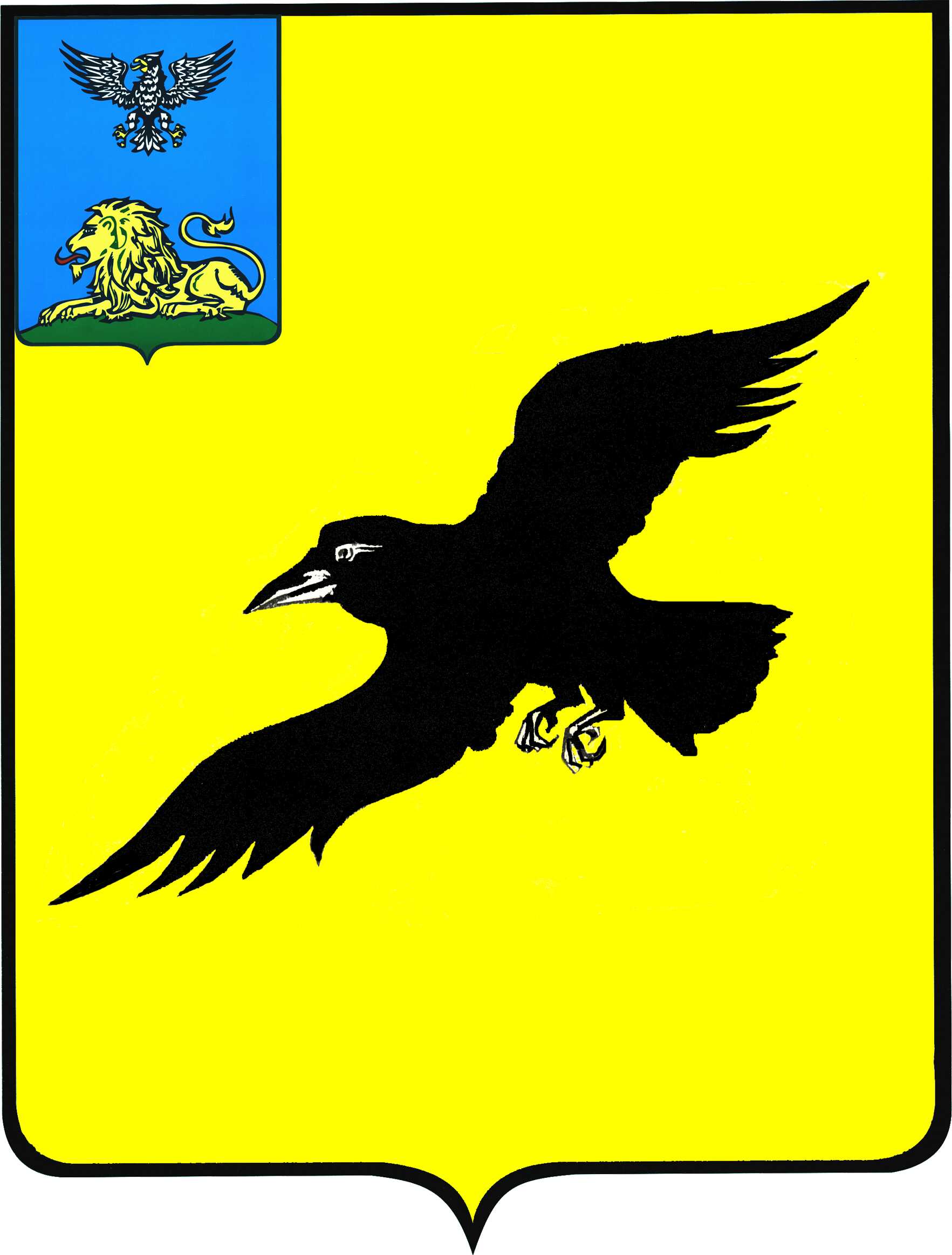 Б е л г о р о д с к а я   о б л а с т ьАДМИНИСТРАЦИЯ ГРАЙВОРОНСКОГО ГОРОДСКОГО ОКРУГАПОСТАНОВЛЕНИЕГрайворон«__23_ »  __января__ 2023_ г.								№ _40_В соответствии с Федеральным законом от 07 июня 2017 года №107-ФЗ 
«О внесении изменений в отдельные законодательные акты Российской Федерации 
в части совершенствования законодательства о публичных мероприятиях», Уставом Грайворонского городского округа, решениями Совета депутатов Грайворонского городского округа от 05 декабря 2018 года №53 «О Положении о порядке управления и распоряжения муниципальной собственностью Грайворонского городского округа», от 27 декабря 2018 года № 123 «О положении о предоставлении имущества, находящегося в муниципальной собственности Грайворонского городского округа, 
по договорам аренды, безвозмездного пользования, доверительного управления 
и иным договорам, предусматривающим переход прав владения и (или) пользования 
в отношении имущества» постановляю:1.	Утвердить Перечень помещений для проведения встреч депутатов Государственной Думы Федерального Собрания Российской Федерации, депутатов Белгородской областной Думы, депутатов Совета депутатов Грайворонского городского округа на территории Грайворонского городского округа 
(приложение №1).2.	Утвердить Порядок предоставления помещений для проведения встреч депутатов Государственной Думы Федерального Собрания Российской Федерации, депутатов Белгородской областной Думы, депутатов Совета депутатов Грайворонского городского округа на территории Грайворонского городского округа (приложение №2).3.	Опубликовать настоящее постановление в газете «Родной край»                      и сетевом издании «Родной край 31» (rodkray31.ru), разместить на официальном сайте органов местного самоуправления Грайворонского городского округа 
(grajvoron-r31.gosweb.gosuslugi.ru).4.	Контроль за исполнением постановления возложить на заместителя главы администрации городского округа – руководителя аппарата главы администрации Е.А. Адаменко.Приложение №1УТВЕРЖДЕНпостановлением администрации Грайворонского городского округаот «_23_»_января_ 2023_ года №_40_ПЕРЕЧЕНЬпомещений для проведения встреч депутатов Государственной Думы Федерального Собрания Российской Федерации, депутатов Белгородской областной Думы, депутатов Совета депутатов Грайворонского городского округа на территории Грайворонского городского округаПриложение №2УТВЕРЖДЕНпостановлением администрации Грайворонского городского округаот «_23_»_января_ 2023_ года №_40_ПОРЯДОК предоставления помещений для проведения встреч депутатов Государственной Думы Федерального Собрания Российской Федерации, депутатов Белгородской областной Думы, депутатов Совета депутатов Грайворонского городского округа на территории 
Грайворонского городского округа1.	Настоящий Порядок предоставления помещений для проведения встреч депутатов Государственной Думы Федерального Собрания Российской Федерации, депутатов Белгородской областной Думы, депутатов Совета депутатов Грайворонского городского округа с избирателями (далее - Порядок) устанавливает процедуру предоставления депутатам Государственной Думы Российской Федерации Федерального Собрания Российской Федерации, депутатам Белгородской областной Думы, депутатам Совета депутатов Грайворонского городского округа (далее - депутат) помещений 
для проведения встреч с избирателями.2.	Основанием для предоставления депутату помещения, указанного 
в приложении к настоящему постановлению, для проведения встреч 
с избирателями (далее - помещения) является письменное заявление депутата 
о предоставлении помещения (далее - заявление).3.	Помещения, предоставляются на безвозмездной основе руководителем муниципального бюджетного учреждения культуры «Культурно-досуговый центр» Грайворонского городского округа, владеющими на праве оперативного управления специально отведенными помещениями.Заявление направляется начальнику управления культуры и молодежной политики администрации Грайворонского городского округа в срок не ранее 10 и не позднее 7 рабочих дней до даты планируемой встречи депутата 
с избирателями лично либо через уполномоченного представителя 
в письменной форме.При подаче заявления депутатом предъявляется документ, удостоверяющий личность, а также документ, подтверждающий статус депутата.При подаче заявления через уполномоченного представителя депутата 
к заявлению прикладывается копия документа, подтверждающего статус депутата, а также документы, удостоверяющие личность и подтверждающие полномочия представителя депутата.4.	В заявлении указывается:1)	цель предоставления помещения;2)	помещение и место его нахождения согласно перечню помещений для проведения встреч депутатов, утвержденному настоящим постановлением;3)	планируемая дата, время начала и окончания встречи;4)	предполагаемое количество участников встречи;5)	формы и методы обеспечения депутатом общественного порядка, организации медицинской помощи, намерение использовать звукоусиливающие технические средства при проведении встречи;6)	контактная информация: номер (номера) контактного телефона, адрес (адреса) электронной почты (при наличии) и почтовый адрес, по которым должен быть направлен ответ депутату;7)	дата подачи заявления и подпись депутата.5.	Заявление рассматривается начальником управления культуры 
и молодежной политики администрации Грайворонского городского округа 
в течение 3 рабочих дней со дня регистрации с последующим направлением депутату ответа способом, указанным в заявлении. Письменный ответ также направляется в информационно-аналитический отдел аппарата главы администрации Грайворонского городского округа.В случае если испрашиваемое помещение предоставлено на заявленные дату и время другому депутату или задействовано для проведения ранее запланированного мероприятия, в ответе депутату указывается обоснованное предложение об изменении даты и (или) времени проведения встречи.В течение двух рабочих дней с даты получения ответа с предложением 
об изменении даты и (или) времени проведения встречи депутат обязан проинформировать начальника управления культуры и молодежной политики администрации Грайворонского городского округа о принятии (непринятии) его предложения об изменении даты и (или) времени проведения встречи.Дата и время проведения встречи устанавливаются с учетом режима основной деятельности учреждений, в которых расположены помещения 
из числа включенных в перечень помещений.6.	Предоставление помещения осуществляется в порядке очередности обращения депутатов. В одном помещении не могут одновременно проводиться встречи нескольких депутатов, за исключением тех случаев, когда во встрече участвуют депутаты от одной политической партии. Очередная встреча может быть проведена не ранее чем через два часа после завершения проведения предыдущей встречи.7.	Помещение считается предоставленным депутату после получения депутатом письменного ответа, подписываемого начальником управления культуры и молодежной политики администрации Грайворонского городского округа, о предоставлении помещения.8.	Основаниями для отказа в предоставлении депутату помещения является:-	нарушение срока подачи заявления, установленного в пункте 3 настоящего Порядка;-	заявление не соответствует требованиям, предусмотренным пунктом 4 настоящего Порядка;-	вместимость помещения не позволяет разместить заявленное количество участников встречи.9.	Депутат обеспечивает сохранность помещения и имущества, находящегося в нем.10.	Норма предельной заполняемости помещений для проведения встреч депутатов с избирателями в помещениях, оборудованных стационарными зрительскими местами, не более чем количество установленных мест.11.	Уведомление органов местного самоуправления Грайворонского городского округа о встречах депутатов с избирателями не требуется. Депутат вправе предварительно проинформировать указанные органы о дате и времени проведения встреч с избирателями.12.	Встречи депутата с избирателями в форме публичного мероприятия проводятся в соответствии с законодательством Российской Федерации 
о собраниях, митингах, демонстрациях, шествиях и пикетированиях.Об определении специально отведенных мест, перечня помещений, предоставляемых для проведения встреч депутатов с избирателями, и порядка их предоставленияГлава администрации Г.И. Бондарев№ п/пПомещения, предоставляемые для встреч депутатов с избирателямиМесто нахожденияпомещенияКоличество стационарных мест в зале1Кинотеатр «Космос»г. Грайворон, ул. Ленина, д.22-в1702Безыменский сельский модельный дом культурыс. Безымено, ул. Октябрьская, д.75-а2323Центр культурного развития села Головчинос. Головчино, ул. Карла Маркса, д.1-в2654Центр культурного развития села Головчинос. Головчино, ул. Центральная, д.81755Горьковский сельский дом культурып. Горьковский,ул. Железнодорожная, д.281206Глотовский сельский дом культурыс. Глотово, ул. Генерала Алексеенко, д.271007Замостянский сельский клубс. Замостье, ул. Добросельская, д.21-е458Добросельский сельский дом культурыс. Доброе, ул. Грайворонская, д.8-а1109Сельский клуб х. Тополих. Тополи, ул. Луговая, д.16-а5010Дорогощанский центр культурного развитияс. Дорогощь, ул. Первомайская, д.1-в21611Санковский сельский клубс. Санково, ул. Горянка, д.9-а6012Дунайский сельский модельный дом культурыс. Дунайка, ул. Школьная, д.99013Порозовский сельский клубс. Пороз, ул. Сергеевка, д.58014Ивано-Лисичанский сельский модельный дом культурыс. Ивановская Лисица, ул. Комсомольская, д.7215015Казачье-Лисичанский сельский клубс. Казачья Лисица, ул. Карла Маркса, д.85016Косиловский сельский дом культурыс. Косилово, ул. Горянка, д.7-б9617Козинский сельский модельный дом культурыс. Козинка,ул. Центральная, д.37-б22418Мокроорловский сельский модельный дом культурыс. Мокрая Орловка, ул. Центральная, д.5415219Рождественский сельский клубс. Рождественка, ул. Советская, д.158020Почаевский сельский модельный дом культурыс. Почаево, ул. Ленина, д.1025221Дроновский сельский клубс. Дроновка, ул. Сумская, д.31-а5022Смородинский сельский дом культурыс. Смородино, ул. Выгон, д.61100